Главный эксперт WorldSkillsRussiaJuniorsпо компетенции "Технологии моды"
Елена Валерьевна Шавнина.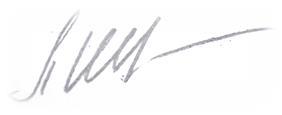 Skill Management PlanОтборочный открытый Региональный чемпионат «Молодые профессионалы» (WorldSkills Russia) Челябинской области 2021Компетенция: Технологии моды «JuniorSkills»Skill Management Plan является обязательной частью системы контроля качества в рамках Отборочного Регионального Чемпионата Южного Урала «JuniorSkills» (WorldSkillsRussia) 2021г.SMP является дорожной картой, направляющим документом (задания, сроки, ответственность и т.д.) для успешного проведения и управления каждым днём соревнований.Команда управления компетенцией SMT (CE, DCE, TE, EC) ответственна за обеспечение необходимых задач и соблюдение менеджмент плана в течение проведения конкурса.SMT – команда управления компетенциейCE – главный экспертDCE – зам. главного экспертаTE – технический экспертEC – эксперт компатриотC1101/03/2021понедельникДень C1Понедельник01/03/2021(день 1)День C1Понедельник01/03/2021(день 1)День C1Понедельник01/03/2021(день 1)День C1Понедельник01/03/2021(день 1)ВремяДействиеУчастникиПодпись ответственного лица07.45-08.15Встреча и регистрация экспертов и участников на площадке. SMT + все эксперты и участники08.15-08.30Завтрак8.30 –08.45Прибытие СЕ, экспертов, участников, короткий инструктаж ТБ и проверка готовности. Подписание протоколов.CE, участники, эксперты08.45 – 09.00Знакомство с конкурсным заданием. Модуль 3. Общение с компатриотом.все участники, эксперты09.00СТАРТ Модуль 3. Изготовление женского платья (5 часов).CE09.00 – 12.30 Модуль 3.Изготовление женского платья  (3,5 часа).SMT + все эксперты12.30СТОПCE12.30 – 13.00Обед13.00-14.30Продолжение Модуля 3.Изготовление женского платья  (1,5 часа).SMT + все эксперты14.30СТОПCE14.30– 16.00Работа группы экспертов. Оценка конкурсных работ Модуль 3.все эксперты 16.00 – 18.00Занесение оценок в систему CIS / Модуль 3. Конец дня соревнований. Выставление оценок. Внесение оценок в CIS. Подписание сверенных оценок.CE + все эксперты18.00 – 20.00Оформление всей документации отборочного РЧ 2021. Блокировка системы в CIS. Сдача результатов в дирекцию чемпионата.CE + ТЕ